AR 12 (TP)	Transition PlanDate of birth:	National Curriculum Year:This Transition Plan started on:	My link person is:List all those who are, or will be, involved in the transition planning processRecord below all the issues and needs which will be part of the transition process, what action will be taken and who will do this.At the next review of this plan, the ‘What happened?’ section can be filled in using the code: Achieved, Ongoing, Next Priority, or No Longer RelevantNameRoleHow these people were involved in my (appropriate)How these people were involved in my (appropriate)How these people were involved in my (appropriate)How these people were involved in my (appropriate)NameRoleInvolvement requestedContributed to Transition PlanTo be involved in follow upSent copy of Transition PlanSent copy of Transition PlanIssues we needed to think aboutWhat we decided should be doneWho is taking action?When will the action be completed?What happened?My education, skills and training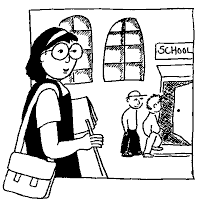 My social development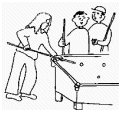 Issues we needed to think aboutWhat we decided should be doneWho is taking action?When will the action be completed?What happened?My family and the people around me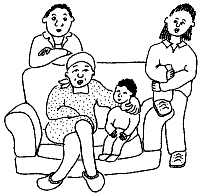 My health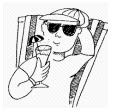 What are the agreed available options for the young person after school? ( please	as appropriate)What are the agreed available options for the young person after school? ( please	as appropriate)Leave school at 16 years of ageApplication to LSC for specialist collegeLocal FE collegeOther	(please specify)